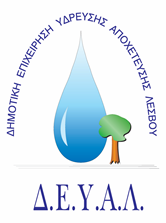 ΔΙΑΔΗΜΟΤΙΚΗ ΕΠΙΧΕΙΡΗΣΗ                                                            Ημερομηνία: 13/05/2022ΥΔΡΕΥΣΗΣ ΑΠΟΧΕΤΕΥΣΗΣ                                             ΛΕΣΒΟΥ                                                                                                          Προς                                                                                                          Δ.Ε.Υ.Α. ΛέσβουΕΝΔΕΙΚΤΙΚΟΣ ΠΡΟΥΠΟΛΟΓΙΣΜΟΣ	Προς ΘΕΜΑ:  Κατασκευή και τοποθέτηση αποθηκευτικού χώρου εγγράφων για τις ανάγκες του Τμήματος Λογιστηρίου της ΔΕΥΑ Λέσβου. Αρ. πρωτ.:  5682 /13-05-2022Α/ΑΠΟΣΟΤΗΤΑΠΕΡΙΓΡΑΦΗΤΙΜΗ ΜΟΝ. ΚΟΣΤΟΣ11ΝΤΟΥΛΑΠΑ ΔΙΑΣΤΑΣΕΩΝ: ΜΗΚΟΣ 2,65m, ΥΨΟΣ 2,80m ΚΑΙ ΚΑΘΑΡΟΥ ΒΑΘΟΥΣ 0,35m. ΜΕ 6 ΟΡΙΖΟΝΤΙΑ ΡΑΦΙΑ (ΚΙΝΗΤΑ) ΚΑΙ 3 ΚΑΘΕΤΑ ΣΤΑΘΕΡΑ ΧΩΡΙΣΜΑΤΑ. ΜΕ ΠΟΡΤΕΣ (3 ΜΕΓΑΛΕΣ & 3 ΜΙΚΡΕΣ), ΠΟΜΟΛΑ ΚΑΙ ΚΛΕΙΔΑΡΙΕΣ. ΥΛΙΚΟ ΚΑΤΑΣΚΕΥΗΣ: ΜΕΛΑΜΙΝΗ 1,8mm, ΧΡΩΜΑ ΜΠΕΖ ΜΕ ΠΛΑΤΗ (ΚΟΥΤΙ).1.400,001.400,0021ΝΤΟΥΛΑΠΑ ΔΙΑΣΤΑΣΕΩΝ: ΜΗΚΟΣ 2,94m, ΥΨΟΣ 2,80m ΚΑΙ ΚΑΘΑΡΟΥ ΒΑΘΟΥΣ 0,35m. ΜΕ 6 ΟΡΙΖΟΝΤΙΑ ΡΑΦΙΑ (ΚΙΝΗΤΑ) ΚΑΙ 4 ΚΑΘΕΤΑ ΣΤΑΘΕΡΑ ΧΩΡΙΣΜΑΤΑ. ΜΕ ΠΟΡΤΕΣ (4 ΜΕΓΑΛΕΣ & 4 ΜΙΚΡΕΣ), ΠΟΜΟΛΑ ΚΑΙ ΚΛΕΙΔΑΡΙΕΣ. ΥΛΙΚΟ ΚΑΤΑΣΚΕΥΗΣ: ΜΕΛΑΜΙΝΗ 1,8mm, ΧΡΩΜΑ ΜΠΕΖ ΜΕ ΠΛΑΤΗ (ΚΟΥΤΙ).1.500,001.500,00ΚΑΘΑΡΗ ΑΞΙΑΚΑΘΑΡΗ ΑΞΙΑΚΑΘΑΡΗ ΑΞΙΑΚΑΘΑΡΗ ΑΞΙΑ2.900,00ΦΠΑ 17%ΦΠΑ 17%ΦΠΑ 17%ΦΠΑ 17%493,00ΣΥΝΟΛΟΣΥΝΟΛΟΣΥΝΟΛΟΣΥΝΟΛΟ3.393,00